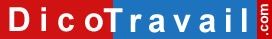 Prénom – Nom
Adresse
Code Postal – VilleNom de la Société
Adresse
Code postal – VilleLettre recommandée avec accusé de réceptionContestation de procédure de licenciementLieu, Date,Madame, Monsieur,Vous m’avez notifié mon licenciement le < date >.Or la procédure obligatoire de licenciement prévue par le code du travail n’a pas été respectée.Expliquez selon les cas en quoi la procédure de licenciement n’a pas été respectée. Exemples : absence de convocation à un entretien préalable, absence d’une mention obligatoire sur la convocation (objet, date et heure, lieu, assistance du salarié), convocation non reçue à cause d’une erreur d’adresse, délai entre la convocation et l’entretien non respecté, délai entre l’entretien et l’envoi de la lettre de licenciement non respecté, votre employeur vous a dit que vous étiez licencié pendant l’entretien ou à la fin de l’entretien, absence de signature sur la lettre de licenciement ……..Choix possibles : Aussi je vous demande de bien vouloir me verser une indemnité transactionnelle au titre de la procédure de licenciement non respectée d’un montant de < montant > €.Ou Avant d’entamer une action devant le Conseil des Prud’hommes, je vous propose de nous rencontrer, afin de discuter d’une éventuelle transaction qui tiendrait compte de nos intérêts communs.Si vous ne répondez pas favorablement à ma demande je me verrai donc dans l’obligation de saisir le Conseil des Prud’hommes afin de demander une indemnité pour procédure de licenciement non respectée comme me le permettent les articles L. 1235-2 et L. 1235-5 du code du travail.Dans l’attente de votre réponse, je vous prie d’agréer, Madame, Monsieur, l’expression de mes sentiments distingués.Je vous prie d’agréer, Madame, Monsieur, l’expression de mes salutations distinguées.SignatureAVERTISSEMENT sur l'utilisation des modèles de lettresNous vous rappelons que le site Dicotravail.com ne donne aucun conseil personnalisé. Les modèles de lettres ne constituent pas une consultation juridique ni une rédaction réalisée en fonction de votre cas personnel. Ce qui implique qu’avant toute démarche pouvant avoir des conséquences, nous vous conseillons de recourir au conseil d'un avocat, le site Dicotravail.com ne saurait en aucun cas s’y substituer.Il en résulte que la responsabilité de l'auteur ne saurait être recherchée du fait de l'utilisation des modèles de lettres.Lettre de contestation en cas d’irrégularité ou d’absence de procédure de licenciement